english class ii HELLO, EVERYONE!Hoje faremos nossa aula por videoconferência.O link para a videochamada foi enviado para o seu e-mail com o título “Aula Online – KET”.Abra o e-mail e clique em “Participar da videochamada”.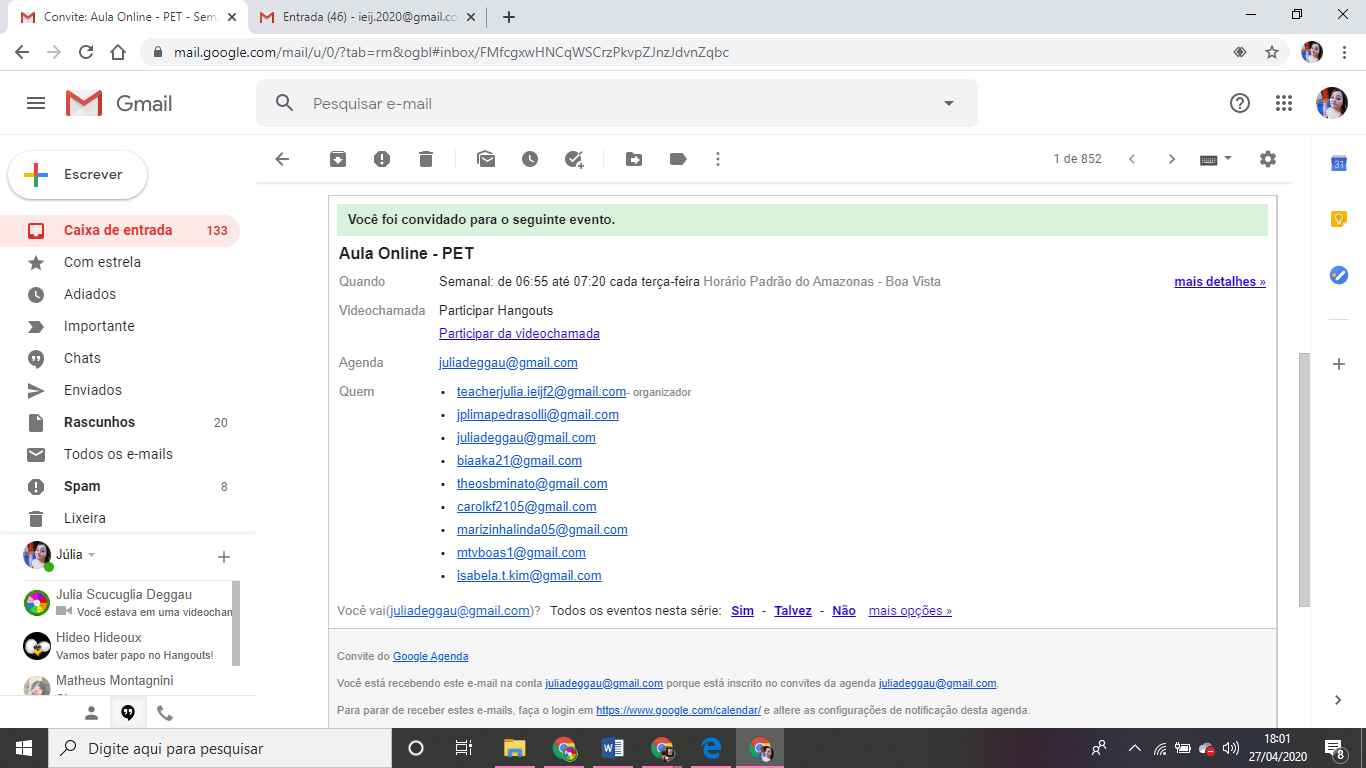 1. Durante a videochamada, iremos:	a. Comparar nossas respostas à atividade do dia 27/04;	b. Participar de um Quiz artístico!*Obs: para poder participar do jogo, caso você esteja usando um celular para acessar a videochamada da turma, procure usar outro dispositivo para abrir o jogo, pois isso facilitará a jogabilidade para você. 2. Após a videochamada, realize a melhora da atividade English Class I (enviada em 27/04).